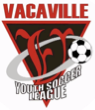 VYSL Board Meeting AgendaMay 25, 2016A. Call Meeting to Order   Time:    655B. Roll Call (P-Present A-Absent)(P/A) Franco Dalao –President            	(P/A) Isaac Santos-1st Vice President(P/A) John White-2nd Vice President      	(P/A) Magi Philpot-Secretary(P/A) Cindy McGuire-Treasurer            	(P/A) Salina Soto-Registrar(P/A) James Nason-Boys coach coordinator 	(P/A) Liz Aguiar-Girls Coach Coordinator(P/A) Jose Dias-Field Manager  		(P/A) Deborah Yatabe-Ref Coordinator(P/A) Ken Hiemke-Publicity Coordinator  C. Approval of Minutes for D. New Business: 		1. UK International Soccer Coaches: Housing during clinic				Will house own coaches				Need to advertise2.  Revise Lawyer agreement and vote on monthly payment range for fee for service		Need to have an e-vote3. Information on field lighting and payment	Need an e-vote	Lights for other fields	Help maintenance of field 	Must maintain permit, contractor, airport 4. Registration	May 26th 6-8 at STARS	On-line registration is openE. ReportsFranco- (President Report)-  NONEIsaac (1st VP)- Discussion/possible presenter about having challenger soccer teams	-Guest speaker to talk to us	-Possibly one game a week	-Ad Specialties is already fitting kids and teams	-cover base cost of uniform and insurance only $50?Look at price of a cart with a tractor bed.John(2nd VP)-NONECindy-NONEMagi- Salina- NONEJames- NONELiz- NONEJosé- Upgrade new lights for other fieldsPaint is doing wellNeed to order an additional net set for larger goalsDebbie- NONEKen- NONEOld BusinessWe need to try to have a VYSL representative at the club meetings!
Good of the Game!!!!!!!!!!!!!!!USA SOCCER WON!!!!! Adjournment     Time:740pm